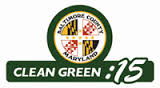 Does litter bug you? Do you ever wish someone would do something about it? Well, Dundalk Middle School is doing something about it and we need your help!CLEAN GREEN: 15 CHALLENGEIt’s pretty simple:You and your group commit 15 minutes to picking up litter. That’s it… a one- time 15 minute commitment to help clean up our community.Go to http://www.bcps.org/teamBCPS/ and fill out a quick on-line form (seriously…it takes two minutes) about what you did. List Dundalk Middle as your community school.Pat yourself on the back for helping DMS win a $4,000 Environmental Grant for our students!Team BCPS, does litter bug you?Litter is not just unsightly, its costs really add up. It creates a real problem in our waterways, harms wildlife, and cleaning it from storm drains, streets, and parks is a waste of tax dollars that could go toward our schools.Team BCPS will compete from May 8 through the end of June to see whose "school community" can hold the most Clean Green 15 litter cleanups. "School community" means school-based groups as well as any civic or community group, scout troop, sports team, place of worship, youth group, environmental organization, etc. who wants to do a cleanup and designate a school to receive credit. This school community concept ties in directly with the We are Team BCPS initiative in that we hope to promote community engagement and collaboration. It is a joint effort between County Executive Kevin Kamenetz, Baltimore County Public Schools, the Education Foundation of Baltimore County Schools and the Baltimore County Department of Environmental Protection and Sustainability. LET US KNOW Let us know how much you collected by filling our form. We'll track the amount of trash collected as part of the Department of Environmental Protection and Sustainability's Chesapeake Bay restoration goals. Form - Share your results here!Clean Green 15 – You and your group can make a huge difference!Cleaning up is easy and quick – and it really adds up. Just grab some trash bags and take 15 minutes to pick up litter in an untidy area near you— a park, a schoolyard, a vacant lot, a stream, anywhere that needs it. We're just asking your group to set up your own 15-Minute Trash Pick-Ups – you decide when, where, who and how.Share your results with us.When you have completed your pickup, come back and let us know how much you collected by filling our form. We'll track the amount of trash collected as part of the Department of Environmental Protection and Sustainability's Chesapeake Bay restoration goals. Prizes:The Education Foundation of Baltimore County Public Schools will award grants to the winning schools to conduct a school-based instructional project emphasizing the theme of environmental literacy. Examples could include installing a reading garden or rain garden, planting trees, diverting downspouts, or environmental education projects.

Grand Prize - $4,000 grant
1st Prize for one HS, MS and ES Level winner - $2,000 grant ($6,000 total) 2nd Prize for one HS, MS and ES Level winner  STEM Resource Enrichment Experience conducted by Hot Spots Extended Care Programs, Inc.Does litter bug you? Do you ever wish someone would do something about it? Well, Dundalk Middle School is doing something about it and we need your help!CLEAN GREEN: 15 CHALLENGEIt’s pretty simple:You and your group commit 15 minutes to picking up litter. That’s it… a one- time 15 minute commitment to help clean up our community.Go to http://www.bcps.org/teamBCPS/ and fill out a quick on-line form (seriously…it takes two minutes) about what you did. List Dundalk Middle as your community school.Pat yourself on the back for helping DMS win a $4,000 Environmental Grant for our students!